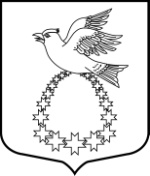 Совет депутатовмуниципального образования«Вистинское сельское поселение»муниципального образования «Кингисеппский муниципальный район»Ленинградской области(четвертый созыв)РЕШЕНИЕот 15 марта 2021 года № 7В соответствии с Бюджетным кодексом Российской Федерации и Уставом муниципального образования «Вистинское сельское поселение» муниципального образования «Кингисеппский муниципальный район» Ленинградской области, Совет депутатов МО «Вистинское сельское поселение» РЕШИЛ:1. Внести  в решение Совета депутатов муниципального образования «Вистинское сельское поселение» муниципального образования «Кингисеппский муниципальный район» Ленинградской области  от  15.12.2020  года №39  «О  бюджете муниципального образования «Вистинское сельское поселение» муниципального образования «Кингисеппский муниципальный район» Ленинградской области на 2021 год и на плановый период 2022 и 2023 годов» следующие изменения:1.1. В пункте 1:а) в абзаце 2 цифры «75 672,0» заменить цифрами «86 647,1»;б) в абзаце 3 цифры «75 672,0» заменить цифрами «92 779,3»;в) дополнить абзацем следующего содержания:«прогнозируемый дефицит бюджета муниципального образования «Вистинское сельское поселение» муниципального образования «Кингисеппский муниципальный район» Ленинградской области в сумме 6 132,2 тысяч рублей.»1.2. В пункте 2:а) в абзаце 2,3 цифры «77 438,3» заменить цифрами «79 725,4»; б) в абзаце 2,3 цифры «78 974,1» заменить цифрами «79 275,0».1.3. В пункте 3:а) в абзаце 2 цифры «271,6» заменить цифрами «11 226,7»;б) в абзаце 3 цифры «285,8» заменить цифрами «2 572,9»;в) дополнить абзацем следующего содержания:  «на 2023 год  в сумме 300,9».1.4. Приложение №1 «Прогнозируемые поступления налоговых, неналоговых доходов и безвозмездных поступлений в бюджет муниципального образования «Вистинское сельское поселение» муниципального образования «Кингисеппский муниципальный район» Ленинградской области по кодам видов доходов на 2021 год и на плановый период 2022 и 2023 годов» изложить в новой редакции: «Приложение № 1 к решению Совета депутатов МО «Вистинское сельское поселение»от 15.12.2020 года № 39(в редакции решения Совета депутатов МО «Вистинское сельское поселение»от 15.03.2021 года № 7)1.5.  Дополнить приложением № 4.1. следующего содержания:«Приложение № 4.1. к решению Совета депутатов МО «Вистинское сельское поселение»от 15.12.2020 года № 39ИЗМЕНЕНИЕ РАСПРЕДЕЛЕНИЯ бюджетных ассигнований по целевым статьям (муниципальным программам  и непрограммным направлениям деятельности), группам и подгруппам видов расходов классификации расходов бюджетов, по разделам и подразделам классификации расходов бюджета муниципального образования «Вистинское сельское поселение» муниципального образования «Кингисеппский муниципальный район» Ленинградской области на 2021 год и на плановый период 2022 и 2023 годов,предусмотренных приложением 4 к решению Совета депутатов муниципального образования «Вистинское сельское поселение» муниципального образования «Кингисеппский муниципальный район» Ленинградской области «О бюджете муниципального образования «Вистинское сельское поселение» муниципального образования «Кингисеппский муниципальный район» Ленинградской области на 2021 год и на плановый период 2022 и 2023 годов»1.6.  Дополнить приложением № 5.1. следующего содержания:«Приложение № 5.1. к решению Совета депутатов МО «Вистинское сельское поселение»от 15.12.2020 года № 39ИЗМЕНЕНИЕ РАСПРЕДЕЛЕНИЯ
 бюджетных ассигнований по разделам, подразделам бюджетной классификации расходов бюджета муниципального образования «Вистинское сельское поселение» муниципального образования «Кингисеппский муниципальный район» Ленинградской области на 2021 год и на плановый период 2022 и 2023 годов,предусмотренных приложением 5 к решению Совета депутатов муниципального образования «Вистинское сельское поселение» муниципального образования «Кингисеппский муниципальный район» Ленинградской области «О бюджете муниципального образования «Вистинское сельское поселение» муниципального образования «Кингисеппский муниципальный район» Ленинградской области на 2021 год и на плановый период 2022 и 2023 годов»1.7. Дополнить приложением 6.1. следующего содержания:«Приложение № 6.1.к решению Совета депутатов МО «Вистинское сельское поселение»от 15.12.2020 года № 39ИЗМЕНЕНИЕ Ведомственной структуры расходов бюджета муниципального образования «Вистинское сельское поселение» муниципального образования «Кингисеппский муниципальный район» Ленинградской области на 2021 год и на плановый период 2022 и 2023 годов, предусмотренных приложением 6 к решению Совета депутатов муниципального образования «Вистинское сельское поселение» муниципального образования «Кингисеппский муниципальный район» Ленинградской области «О бюджете муниципального образования «Вистинское сельское поселение» муниципального образования «Кингисеппский муниципальный район» Ленинградской области на 2021 год и на плановый период 2022 и 2023 годов»1.8. В пункте 13:а) в абзаце 2 цифры «1 861,0» заменить цифрами «3 634,3».1.9. В пункте 17:а) в абзаце 2 цифры «706,2» заменить цифрами «743,3».1.10.  В пункте 18:а) в абзаце 2 цифры «19 805,3» заменить цифрами «20 005,1».1.11. Дополнить решение пунктом 21 следующего содержания:«21. «Источники внутреннего финансирования дефицита бюджета муниципального образования «Вистинское сельское поселение» муниципального образования «Кингисеппский муниципальный район» Ленинградской области на 2021 год и на плановый период 2022 и 2023 годов» согласно приложению № 9»:«Приложение № 9к решению Совета депутатовМО «Вистинское сельское поселение»от 15.12.2020 года № 391.12. Пункты 21 – 22 считать соответственно пунктами 22-23.Глава МО «Вистинское  сельское поселение»                            Ю.И. АгафоноваО внесении изменений в Решение Совета депутатов МО «Вистинское сельское поселение» от 15.12.2020 года № 39 «О бюджете муниципального образования «Вистинское сельское поселение» муниципального образования «Кингисеппский муниципальный район» Ленинградской области на 2021 год и на плановый период 2022 и 2023 годов»ПРОГНОЗИРУЕМЫЕПРОГНОЗИРУЕМЫЕПРОГНОЗИРУЕМЫЕПРОГНОЗИРУЕМЫЕПРОГНОЗИРУЕМЫЕПРОГНОЗИРУЕМЫЕПРОГНОЗИРУЕМЫЕПРОГНОЗИРУЕМЫЕПРОГНОЗИРУЕМЫЕпоступления налоговых, неналоговых доходов и безвозмездных поступленийпоступления налоговых, неналоговых доходов и безвозмездных поступленийпоступления налоговых, неналоговых доходов и безвозмездных поступленийпоступления налоговых, неналоговых доходов и безвозмездных поступленийпоступления налоговых, неналоговых доходов и безвозмездных поступленийпоступления налоговых, неналоговых доходов и безвозмездных поступленийпоступления налоговых, неналоговых доходов и безвозмездных поступленийпоступления налоговых, неналоговых доходов и безвозмездных поступленийпоступления налоговых, неналоговых доходов и безвозмездных поступлений в бюджет муниципального образования "Вистинское сельское поселение"  в бюджет муниципального образования "Вистинское сельское поселение"  в бюджет муниципального образования "Вистинское сельское поселение"  в бюджет муниципального образования "Вистинское сельское поселение"  в бюджет муниципального образования "Вистинское сельское поселение"  в бюджет муниципального образования "Вистинское сельское поселение"  в бюджет муниципального образования "Вистинское сельское поселение"  в бюджет муниципального образования "Вистинское сельское поселение"  в бюджет муниципального образования "Вистинское сельское поселение" муниципального образования "Кингисеппский муниципальный район" Ленинградской областимуниципального образования "Кингисеппский муниципальный район" Ленинградской областимуниципального образования "Кингисеппский муниципальный район" Ленинградской областимуниципального образования "Кингисеппский муниципальный район" Ленинградской областимуниципального образования "Кингисеппский муниципальный район" Ленинградской областимуниципального образования "Кингисеппский муниципальный район" Ленинградской областимуниципального образования "Кингисеппский муниципальный район" Ленинградской областимуниципального образования "Кингисеппский муниципальный район" Ленинградской областимуниципального образования "Кингисеппский муниципальный район" Ленинградской областипо кодам видов доходов на 2021 год и на плановый период 2022 и 2023 годовпо кодам видов доходов на 2021 год и на плановый период 2022 и 2023 годовпо кодам видов доходов на 2021 год и на плановый период 2022 и 2023 годовпо кодам видов доходов на 2021 год и на плановый период 2022 и 2023 годовпо кодам видов доходов на 2021 год и на плановый период 2022 и 2023 годовпо кодам видов доходов на 2021 год и на плановый период 2022 и 2023 годовпо кодам видов доходов на 2021 год и на плановый период 2022 и 2023 годовпо кодам видов доходов на 2021 год и на плановый период 2022 и 2023 годовпо кодам видов доходов на 2021 год и на плановый период 2022 и 2023 годовКод бюджетной классификацииИсточники доходовИсточники доходовСумма (тысяч рублей)Сумма (тысяч рублей)Сумма (тысяч рублей)Сумма (тысяч рублей)Код бюджетной классификацииИсточники доходовИсточники доходов2021 год2021 год2022 год2023 год12233451 00 00000 00 0000 000НАЛОГОВЫЕ И НЕНАЛОГОВЫЕ ДОХОДЫНАЛОГОВЫЕ И НЕНАЛОГОВЫЕ ДОХОДЫ75 400,475 400,477 152,578 974,11 01 00000 00 0000 000НАЛОГИ НА ПРИБЫЛЬ, ДОХОДЫНАЛОГИ НА ПРИБЫЛЬ, ДОХОДЫ41 352,941 352,943 007,044 727,31 01 02000 01 0000 110Налог на доходы физических лицНалог на доходы физических лиц41 352,941 352,943 007,044 727,31 01 02010 01 0000 110Налог на доходы физических лиц с доходов, источником которых является налоговый агент, за исключением доходов, в отношении которых исчисление и уплата налога осуществляются в соответствии со статьями 227, 227.1 и 228 Налогового кодекса Российской ФедерацииНалог на доходы физических лиц с доходов, источником которых является налоговый агент, за исключением доходов, в отношении которых исчисление и уплата налога осуществляются в соответствии со статьями 227, 227.1 и 228 Налогового кодекса Российской Федерации41 352,941 352,943 007,044 727,31 03 00000 00 0000 000НАЛОГИ НА ТОВАРЫ (РАБОТЫ, УСЛУГИ), РЕАЛИЗУЕМЫЕ НА ТЕРРИТОРИИ РФНАЛОГИ НА ТОВАРЫ (РАБОТЫ, УСЛУГИ), РЕАЛИЗУЕМЫЕ НА ТЕРРИТОРИИ РФ1 861,01 861,01 935,42 012,81 03 02000 01 0000 110Акцизы по подакцизным товарам (продукции), производимым на территории Российской ФедерацииАкцизы по подакцизным товарам (продукции), производимым на территории Российской Федерации1 861,01 861,01 935,42 012,81 03 02231 01 0000 110Доходы от уплаты акцизов на дизельное топливо, подлежащие распределению между бюджетами субъектов Российской Федерации и местными бюджетами с учетом установленных дифференцированных нормативов отчислений в местные бюджеты (по нормативам, установленным Федеральным законом о федеральном бюджете в целях формирования дорожных фондов субъектов Российской Федерации)Доходы от уплаты акцизов на дизельное топливо, подлежащие распределению между бюджетами субъектов Российской Федерации и местными бюджетами с учетом установленных дифференцированных нормативов отчислений в местные бюджеты (по нормативам, установленным Федеральным законом о федеральном бюджете в целях формирования дорожных фондов субъектов Российской Федерации)744,4744,4774,2805,11 03 02251 01 0000 110Доходы от уплаты акцизов на автомобильный бензин, подлежащие распределению между бюджетами субъектов Российской Федерации и местными бюджетами с учетом установленных дифференцированных нормативов отчислений в местные бюджеты (по нормативам, установленным Федеральным законом о федеральном бюджете в целях формирования дорожных фондов субъектов Российской Федерации)Доходы от уплаты акцизов на автомобильный бензин, подлежащие распределению между бюджетами субъектов Российской Федерации и местными бюджетами с учетом установленных дифференцированных нормативов отчислений в местные бюджеты (по нормативам, установленным Федеральным законом о федеральном бюджете в целях формирования дорожных фондов субъектов Российской Федерации)1 116,61 116,61 161,21 207,71 06 00000 00 0000 000НАЛОГ НА ИМУЩЕСТВОНАЛОГ НА ИМУЩЕСТВО9 298,79 298,79 322,39 346,21 06 01000 00 0000 110Налог на имущество физических лицНалог на имущество физических лиц140,8140,8140,8140,81 06 01030 10 0000 110Налог на имущество физических лиц, взимаемый по ставкам, применяемым к объектам налогообложения, расположенным в границах сельских поселенийНалог на имущество физических лиц, взимаемый по ставкам, применяемым к объектам налогообложения, расположенным в границах сельских поселений140,8140,8140,8140,81 06 06000 00 0000 110Земельный налогЗемельный налог9 157,99 157,99 181,59 205,41 06 06033 10 0000 110Земельный налог с организаций, обладающих земельным участком, расположенным в границах сельских поселенийЗемельный налог с организаций, обладающих земельным участком, расположенным в границах сельских поселений6 795,56 795,56 795,56 795,51 06 06043 10 0000 110Земельный налог с физических лиц, обладающих земельным участком, расположенным в границах сельских поселенийЗемельный налог с физических лиц, обладающих земельным участком, расположенным в границах сельских поселений2 362,42 362,42 386,02 409,91 08 00000 00 0000 000ГОСУДАРСТВЕННАЯ ПОШЛИНАГОСУДАРСТВЕННАЯ ПОШЛИНА12,512,512,512,51 08 04000 01 0000 110 Государственная пошлина за совершение нотариальных действий (за исключением действий, совершаемых консульскими учреждениями Российской Федерации)Государственная пошлина за совершение нотариальных действий (за исключением действий, совершаемых консульскими учреждениями Российской Федерации)12,512,512,512,51 08 04020 01 0000 110 Государственная пошлина за совершение нотариальных действий должностными лицами органов местного самоуправления, уполномоченными в соответствии с законодательными актами Российской Федерации на совершение нотариальных действийГосударственная пошлина за совершение нотариальных действий должностными лицами органов местного самоуправления, уполномоченными в соответствии с законодательными актами Российской Федерации на совершение нотариальных действий12,512,512,512,51 11 00000 00 0000 000ДОХОДЫ ОТ ИСПОЛЬЗОВАНИЯ ИМУЩЕСТВА, НАХОДЯЩЕГОСЯ В ГОСУДАРСТВЕННОЙ И МУНИЦИПАЛЬНОЙ СОБСТВЕННОСТИДОХОДЫ ОТ ИСПОЛЬЗОВАНИЯ ИМУЩЕСТВА, НАХОДЯЩЕГОСЯ В ГОСУДАРСТВЕННОЙ И МУНИЦИПАЛЬНОЙ СОБСТВЕННОСТИ22 787,322 787,322 787,322 787,31 11 05000 00 0000 120 Доходы, получаемые в виде арендной либо иной платы за передачу в возмездное пользование государственного и муниципального имущества (за исключением имущества бюджетных и автономных учреждений, а также имущества государственных и муниципальных унитарных предприятий, в том числе казенных)Доходы, получаемые в виде арендной либо иной платы за передачу в возмездное пользование государственного и муниципального имущества (за исключением имущества бюджетных и автономных учреждений, а также имущества государственных и муниципальных унитарных предприятий, в том числе казенных)22 787,322 787,322 787,322 787,31 11 05025 10 0000 120Доходы, получаемые в виде арендной платы, а также средства от продажи права на заключение договоров аренды за земли, находящиеся в собственности сельских поселений (за исключением земельных участков муниципальных бюджетных и автономных учреждений)Доходы, получаемые в виде арендной платы, а также средства от продажи права на заключение договоров аренды за земли, находящиеся в собственности сельских поселений (за исключением земельных участков муниципальных бюджетных и автономных учреждений)22 418,822 418,822 418,822 418,81 11 05075 10 0000  120 Доходы от сдачи в аренду имущества, составляющего казну сельских поселений (за исключением земельных участков)Доходы от сдачи в аренду имущества, составляющего казну сельских поселений (за исключением земельных участков)368,5368,5368,5368,51 13 00000 00 0000 000ДОХОДЫ ОТ ОКАЗАНИЯ ПЛАТНЫХ УСЛУГ И КОМПЕНСАЦИИ ЗАТРАТ ГОСУДАРСТВАДОХОДЫ ОТ ОКАЗАНИЯ ПЛАТНЫХ УСЛУГ И КОМПЕНСАЦИИ ЗАТРАТ ГОСУДАРСТВА88,088,088,088,01 13 01000 00 0000 130Доходы от оказания платных услуг (работ)Доходы от оказания платных услуг (работ)88,088,088,088,01 13 01995 10 0000 130Прочие доходы от оказания платных услуг (работ) получателями средств бюджетов сельских поселенийПрочие доходы от оказания платных услуг (работ) получателями средств бюджетов сельских поселений88,088,088,088,02 00 00000 00 0000 000БЕЗВОЗМЕЗДНЫЕ ПОСТУПЛЕНИЯБЕЗВОЗМЕЗДНЫЕ ПОСТУПЛЕНИЯ11 246,711 246,72 572,9300,92 02 00000 00 0000 000БЕЗВОЗМЕЗДНЫЕ ПОСТУПЛЕНИЯ ОТ ДРУГИХ БЮДЖЕТОВ БЮДЖЕТНОЙ СИСТЕМЫ РОССИЙСКОЙ ФЕДЕРАЦИИБЕЗВОЗМЕЗДНЫЕ ПОСТУПЛЕНИЯ ОТ ДРУГИХ БЮДЖЕТОВ БЮДЖЕТНОЙ СИСТЕМЫ РОССИЙСКОЙ ФЕДЕРАЦИИ11 226,711 226,72 572,9300,92 02 20000 00 0000 150Субсидии бюджетам бюджетной системы Российской Федерации (межбюджетные субсидии)Субсидии бюджетам бюджетной системы Российской Федерации (межбюджетные субсидии)10 925,810 925,82 272,00,02 02 20216 10 0000 150Субсидии бюджетам сельских поселений на осуществление дорожной деятельности в отношении автомобильных дорог общего пользования, а также капитального ремонта и ремонта дворовых территорий многоквартирных домов, проездов к дворовым территориям многоквартирных домов населенных пунктовСубсидии бюджетам сельских поселений на осуществление дорожной деятельности в отношении автомобильных дорог общего пользования, а также капитального ремонта и ремонта дворовых территорий многоквартирных домов, проездов к дворовым территориям многоквартирных домов населенных пунктов1 267,21 267,20,00,02 02 29999 10 0000 150Прочие субсидии бюджетам сельских поселенийПрочие субсидии бюджетам сельских поселений9 658,69 658,62 272,00,02 02 30000 00 0000 150Субвенции бюджетам бюджетной системы Российской ФедерацииСубвенции бюджетам бюджетной системы Российской Федерации300,9300,9300,9300,92 02 30024 10 0000 150Субвенции бюджетам сельских поселений на осуществление отдельных государственных полномочий Ленинградской области в сфере административных правоотношенийСубвенции бюджетам сельских поселений на осуществление отдельных государственных полномочий Ленинградской области в сфере административных правоотношений3,53,53,53,52 02 35118 10 0000 150Субвенции бюджетам сельских поселений на осуществление первичного воинского учета на территориях, где отсутствуют военные комиссариатыСубвенции бюджетам сельских поселений на осуществление первичного воинского учета на территориях, где отсутствуют военные комиссариаты297,4297,4297,4297,42 04 00000 00 0000 000БЕЗВОЗМЕЗДНЫЕ ПОСТУПЛЕНИЯ ОТ НЕГОСУДАРСТВЕННЫХ ОРГАНИЗАЦИЙБЕЗВОЗМЕЗДНЫЕ ПОСТУПЛЕНИЯ ОТ НЕГОСУДАРСТВЕННЫХ ОРГАНИЗАЦИЙ20,020,00,00,02 04 05099 10 0000 150Прочие безвозмездные поступления от негосударственных организаций в бюджеты сельских поселенийПрочие безвозмездные поступления от негосударственных организаций в бюджеты сельских поселений20,020,00,00,0ВСЕГО ДОХОДОВ:ВСЕГО ДОХОДОВ:ВСЕГО ДОХОДОВ:86 647,186 647,179 725,479 275,0НаименованиеЦСРВРРзПРСумма                                                                    (тысяч рублей)Сумма                                                                    (тысяч рублей)Сумма                                                                    (тысяч рублей)НаименованиеЦСРВРРзПР2021  год2022 год2023 год12345678Всего17 107,32 287,1300,9Муниципальная программа муниципального образования "Вистинское сельское поселение" "Развитие жилищно-коммунального хозяйства муниципального образования "Вистинское сельское поселение"42.0.00.000007 274,02 272,00,0Подпрограмма «Развитие коммунального хозяйства муниципального образования «Вистинское сельское поселение»42.2.00.000007 274,02 272,00,0Основное мероприятие "Мероприятия в области коммунального хозяйства муниципального образования"42.2.01.000007 274,02 272,00,0Содержание, обслуживание, капитальный и текущий ремонт объектов коммунального хозяйства42.2.01.80170900,00,00,0Закупка товаров, работ и услуг для обеспечения государственных (муниципальных) нужд42.2.01.80170200900,00,00,0Коммунальное хозяйство42.2.01.801702000502900,00,00,0Приобретение автономных источников электроснабжения (дизель-генераторов) для резервного энергоснабжения объектов жизнеобеспечения населенных пунктов Ленинградской области42.2.01.S42703 960,00,00,0Закупка товаров, работ и услуг для обеспечения государственных (муниципальных) нужд42.2.01.S42702003 960,00,00,0Коммунальное хозяйство42.2.01.S427020005023 960,00,00,0Мероприятия по созданию мест (площадок) накопления твердых коммунальных отходов на территории поселения42.2.01.S47902 414,02 272,00,0Закупка товаров, работ и услуг для обеспечения государственных (муниципальных) нужд42.2.01.S47902002 414,02 272,00,0Коммунальное хозяйство42.2.01.S479020005022 414,02 272,00,0Муниципальная программа муниципального образования "Вистинское сельское поселение" "Развитие частей территории муниципального образования "Вистинское сельское поселение" муниципального образования «Кингисеппский муниципальный район» Ленинградской области43.0.00.000002 432,70,00,0Подпрограмма "Содействие развитию иных форм местного самоуправления на территории муниципального образования"43.1.00.000002 432,70,00,0Основное мероприятие "Поддержка проектов местных инициатив граждан"43.1.01.000002 432,70,00,0Реализация областного закона от 15 января 2018 года № 3-оз "О содействии участию населения в осуществлении местного самоуправления в иных формах на территориях административных центров муниципальных образований Ленинградской области"43.1.01.S46601 069,30,00,0Закупка товаров, работ и услуг для обеспечения государственных (муниципальных) нужд43.1.01.S46602001 069,30,00,0Благоустройство43.1.01.S466020005031 069,30,00,0Реализация областного закона от 28.12.2018 № 147-оз "О старостах сельских населенных пунктов Ленинградской области и содействии участию населения в осуществлении местного самоуправления в иных формах на частях территорий муниципальных образований Ленинградской области"43.1.01.S47701 363,40,00,0Закупка товаров, работ и услуг для обеспечения государственных (муниципальных) нужд43.1.01.S47702001 363,40,00,0Благоустройство43.1.01.S477020005031 363,40,00,0Муниципальная программа муниципального образования "Вистинское сельское поселение" "Развитие культуры и спорта в Вистинском сельском поселении"45.0.00.000003 800,40,00,0Подпрограмма "Развитие культуры"45.1.00.000003 697,10,00,0Основное мероприятие "Обеспечение деятельности учреждений культуры"45.1.01.000003 697,10,00,0Обеспечение деятельности домов культуры45.1.01.80230557,90,00,0Расходы на выплаты персоналу в целях обеспечения выполнения функций государственными (муниципальными) органами, казенными учреждениями, органами управления государственными внебюджетными фондами45.1.01.80230100438,00,00,0Культура45.1.01.802301000801438,00,00,0Закупка товаров, работ и услуг для обеспечения государственных (муниципальных) нужд45.1.01.80230200119,90,00,0Культура45.1.01.802302000801119,90,00,0Обеспечение деятельности библиотек45.1.01.8024060,00,00,0Закупка товаров, работ и услуг для обеспечения государственных (муниципальных) нужд45.1.01.8024020060,00,00,0Культура45.1.01.80240200080160,00,00,0Обеспечение деятельности музеев45.1.01.80250774,80,00,0Расходы на выплаты персоналу в целях обеспечения выполнения функций государственными (муниципальными) органами, казенными учреждениями, органами управления государственными внебюджетными фондами45.1.01.80250100218,80,00,0Культура45.1.01.802501000801218,80,00,0Закупка товаров, работ и услуг для обеспечения государственных (муниципальных) нужд45.1.01.80250200556,00,00,0Культура45.1.01.802502000801556,00,00,0Дополнительные расходы местных бюджетов на сохранение целевых показателей повышения оплаты труда работников муниципальных учреждений45.1.01.S03601 804,30,00,0Расходы на выплаты персоналу в целях обеспечения выполнения функций государственными (муниципальными) органами, казенными учреждениями, органами управления государственными внебюджетными фондами45.1.01.S03601001 804,30,00,0Культура45.1.01.S036010008011 804,30,00,0Реализация мероприятий по развитию общественной инфраструктуры муниципального значения в Ленинградской области45.1.01.S4840500,10,00,0Закупка товаров, работ и услуг для обеспечения государственных (муниципальных) нужд45.1.01.S4840200500,10,00,0Культура45.1.01.S48402000801500,10,00,0Подпрограмма "Развитие физической культуры и спорта"45.2.00.00000103,30,00,0Основное мероприятие "Обеспечение условий для развития физической культуры"45.2.01.00000103,30,00,0Обеспечение деятельности ФОК45.2.01.80330103,30,00,0Расходы на выплаты персоналу в целях обеспечения выполнения функций государственными (муниципальными) органами, казенными учреждениями, органами управления государственными внебюджетными фондами45.2.01.80330100103,30,00,0Массовый спорт45.2.01.803301001102103,30,00,0Муниципальная программа муниципального образования "Вистинское сельское поселение" "Развитие автомобильных дорог в Вистинском сельском поселении"47.0.00.000002 619,10,00,0Подпрограмма "Поддержание существующей сети автомобильных дорог общего пользования"47.1.00.000002 619,10,00,0Основное мероприятие "Содержание, капитальный ремонт и ремонт автомобильных дорог общего пользования местного значения, дворовых территорий многоквартирных домов и проездов к ним"47.1.01.000002 619,10,00,0Содержание автомобильных дорог47.1.01.80100506,10,00,0Закупка товаров, работ и услуг для обеспечения государственных (муниципальных) нужд47.1.01.80100200506,10,00,0Дорожное хозяйство (дорожные фонды)47.1.01.801002000409506,10,00,0Капитальный ремонт и ремонт автомобильных дорог общего пользования местного значения47.1.01.80110-0,10,00,0Закупка товаров, работ и услуг для обеспечения государственных (муниципальных) нужд47.1.01.80110200-0,10,00,0Дорожное хозяйство (дорожные фонды)47.1.01.801102000409-0,10,00,0Ремонт автомобильных дорог общего пользования местного значения47.1.01.S01402 113,00,00,0Закупка товаров, работ и услуг для обеспечения государственных (муниципальных) нужд47.1.01.S01402002 113,00,00,0Дорожное хозяйство (дорожные фонды)47.1.01.S014020004092 113,00,00,0Муниципальная программа муниципального образования "Вистинское сельское поселение" "Благоустройство территории в Вистинском сельском поселении"49.0.00.00000653,00,00,0Подпрограмма "Обеспечение и повышение комфортности условий проживания граждан"49.1.00.00000653,00,00,0Основное мероприятие "Благоустройство населённых пунктов, расположенных на территории муниципального образования"49.1.01.00000653,00,00,0Содержание, поддержание и улучшение санитарного и эстетического состояния территории муниципального образования49.1.01.80210600,00,00,0Закупка товаров, работ и услуг для обеспечения государственных (муниципальных) нужд49.1.01.80210200600,00,00,0Благоустройство49.1.01.802102000503600,00,00,0Содержание мест захоронения49.1.01.8022053,00,00,0Закупка товаров, работ и услуг для обеспечения государственных (муниципальных) нужд49.1.01.8022020053,00,00,0Благоустройство49.1.01.80220200050353,00,00,0Обеспечение деятельности органов местного самоуправления86.0.00.00000236,90,00,0Обеспечение деятельности аппаратов органов местного самоуправления86.4.00.00000236,90,00,0Непрограммные расходы86.4.01.00000236,90,00,0Исполнение функций органов местного самоуправления86.4.01.00120236,90,00,0Закупка товаров, работ и услуг для обеспечения государственных (муниципальных) нужд86.4.01.00120200236,90,00,0Функционирование законодательных (представительных) органов государственной власти и представительных органов муниципальных образований86.4.01.00120200010337,10,00,0Функционирование Правительства Российской Федерации, высших исполнительных органов государственной власти субъектов Российской Федерации, местных администраций86.4.01.001202000104199,80,00,0Непрограммные расходы органов местного самоуправления87.0.00.0000091,315,1300,9Непрограммные расходы87.9.00.0000091,315,1300,9Непрограммные расходы87.9.01.0000091,315,1300,9Осуществление первичного воинского учета на территориях, где отсутствуют военные комиссариаты87.9.01.5118025,811,6297,4Расходы на выплаты персоналу в целях обеспечения выполнения функций государственными (муниципальными) органами, казенными учреждениями, органами управления государственными внебюджетными фондами87.9.01.511801000,00,0293,0Мобилизационная и вневойсковая подготовка87.9.01.5118010002030,00,0293,0Закупка товаров, работ и услуг для обеспечения государственных (муниципальных) нужд87.9.01.5118020025,811,64,4Мобилизационная и вневойсковая подготовка87.9.01.51180200020325,811,64,4Осуществление переданного государственного полномочия Ленинградской области в сфере административных правоотношений87.9.01.713403,53,53,5Закупка товаров, работ и услуг для обеспечения государственных (муниципальных) нужд87.9.01.713402003,53,53,5Другие вопросы в области национальной безопасности и правоохранительной деятельности87.9.01.7134020003143,53,53,5Резервный фонд администрации муниципального образования "Вистинское сельское поселение"87.9.01.8001050,00,00,0Иные бюджетные ассигнования87.9.01.8001080050,00,00,0Резервные фонды87.9.01.80010800011150,00,00,0Управление муниципальной собственностью87.9.01.8003012,00,00,0Закупка товаров, работ и услуг для обеспечения государственных (муниципальных) нужд87.9.01.8003020012,00,00,0Другие общегосударственные вопросы87.9.01.80030200011312,00,00,0НаименованиеРзПРСумма                                                                    (тысяч рублей)Сумма                                                                    (тысяч рублей)Сумма                                                                    (тысяч рублей)2021 год2022 год2023 год123456Всего17 107,32 287,1300,9ОБЩЕГОСУДАРСТВЕННЫЕ ВОПРОСЫ0100298,90,00,0Функционирование законодательных (представительных) органов государственной власти и представительных органов муниципальных образований010337,10,00,0Функционирование Правительства Российской Федерации, высших исполнительных органов государственной власти субъектов Российской Федерации, местных администраций0104199,80,00,0Резервные фонды011150,00,00,0Другие общегосударственные вопросы011312,00,00,0НАЦИОНАЛЬНАЯ ОБОРОНА020025,811,6297,4Мобилизационная и вневойсковая подготовка020325,811,6297,4НАЦИОНАЛЬНАЯ БЕЗОПАСНОСТЬ И ПРАВООХРАНИТЕЛЬНАЯ ДЕЯТЕЛЬНОСТЬ03003,53,53,5Другие вопросы в области национальной безопасности и правоохранительной деятельности03143,53,53,5НАЦИОНАЛЬНАЯ ЭКОНОМИКА04002 619,10,00,0Дорожное хозяйство (дорожные фонды)04092 619,10,00,0ЖИЛИЩНО-КОММУНАЛЬНОЕ ХОЗЯЙСТВО050010 359,72 272,00,0Коммунальное хозяйство05027 274,02 272,00,0Благоустройство05033 085,70,00,0КУЛЬТУРА, КИНЕМАТОГРАФИЯ08003 697,10,00,0Культура08013 697,10,00,0ФИЗИЧЕСКАЯ КУЛЬТУРА И СПОРТ1100103,30,00,0Массовый спорт1102103,30,00,0НаименованиеГРБСРзПРЦСРВРСумма                                                                    (тысяч рублей)Сумма                                                                    (тысяч рублей)Сумма                                                                    (тысяч рублей)НаименованиеГРБСРзПРЦСРВР2021 год2022 год2023 год123456789Всего17 107,32 287,1300,9АДМИНИСТРАЦИЯ МО ВИСТИНСКОЕ С/П90517 107,32 287,1300,9ОБЩЕГОСУДАРСТВЕННЫЕ ВОПРОСЫ9050100298,90,00,0Функционирование законодательных (представительных) органов государственной власти и представительных органов муниципальных образований905010337,10,00,0Обеспечение деятельности органов местного самоуправления905010386.0.00.0000037,10,00,0Обеспечение деятельности аппаратов органов местного самоуправления905010386.4.00.0000037,10,00,0Непрограммные расходы905010386.4.01.0000037,10,00,0Исполнение функций органов местного самоуправления905010386.4.01.0012037,10,00,0Закупка товаров, работ и услуг для обеспечения государственных (муниципальных) нужд905010386.4.01.0012020037,10,00,0Функционирование Правительства Российской Федерации, высших исполнительных органов государственной власти субъектов Российской Федерации, местных администраций9050104199,80,00,0Обеспечение деятельности органов местного самоуправления905010486.0.00.00000199,80,00,0Обеспечение деятельности аппаратов органов местного самоуправления905010486.4.00.00000199,80,00,0Непрограммные расходы905010486.4.01.00000199,80,00,0Исполнение функций органов местного самоуправления905010486.4.01.00120199,80,00,0Закупка товаров, работ и услуг для обеспечения государственных (муниципальных) нужд905010486.4.01.00120200199,80,00,0Резервные фонды905011150,00,00,0Непрограммные расходы органов местного самоуправления905011187.0.00.0000050,00,00,0Непрограммные расходы905011187.9.00.0000050,00,00,0Непрограммные расходы905011187.9.01.0000050,00,00,0Резервный фонд администрации муниципального образования "Вистинское сельское поселение"905011187.9.01.8001050,00,00,0Иные бюджетные ассигнования905011187.9.01.8001080050,00,00,0Другие общегосударственные вопросы905011312,00,00,0Непрограммные расходы органов местного самоуправления905011387.0.00.0000012,00,00,0Непрограммные расходы905011387.9.00.0000012,00,00,0Непрограммные расходы905011387.9.01.0000012,00,00,0Управление муниципальной собственностью905011387.9.01.8003012,00,00,0Закупка товаров, работ и услуг для обеспечения государственных (муниципальных) нужд905011387.9.01.8003020012,00,00,0НАЦИОНАЛЬНАЯ ОБОРОНА905020025,811,6297,4Мобилизационная и вневойсковая подготовка905020325,811,6297,4Непрограммные расходы органов местного самоуправления905020387.0.00.0000025,811,6297,4Непрограммные расходы905020387.9.00.0000025,811,6297,4Непрограммные расходы905020387.9.01.0000025,811,6297,4Осуществление первичного воинского учета на территориях, где отсутствуют военные комиссариаты905020387.9.01.5118025,811,6297,4Расходы на выплаты персоналу в целях обеспечения выполнения функций государственными (муниципальными) органами, казенными учреждениями, органами управления государственными внебюджетными фондами905020387.9.01.511801000,00,0293,0Закупка товаров, работ и услуг для обеспечения государственных (муниципальных) нужд905020387.9.01.5118020025,811,64,4НАЦИОНАЛЬНАЯ БЕЗОПАСНОСТЬ И ПРАВООХРАНИТЕЛЬНАЯ ДЕЯТЕЛЬНОСТЬ90503003,53,53,5Другие вопросы в области национальной безопасности и правоохранительной деятельности90503143,53,53,5Непрограммные расходы органов местного самоуправления905031487.0.00.000003,53,53,5Непрограммные расходы905031487.9.00.000003,53,53,5Непрограммные расходы905031487.9.01.000003,53,53,5Осуществление переданного государственного полномочия Ленинградской области в сфере административных правоотношений905031487.9.01.713403,53,53,5Закупка товаров, работ и услуг для обеспечения государственных (муниципальных) нужд905031487.9.01.713402003,53,53,5НАЦИОНАЛЬНАЯ ЭКОНОМИКА90504002 619,10,00,0Дорожное хозяйство (дорожные фонды)90504092 619,10,00,0Муниципальная программа муниципального образования "Вистинское сельское поселение" "Развитие автомобильных дорог в Вистинском сельском поселении"905040947.0.00.000002 619,10,00,0Подпрограмма "Поддержание существующей сети автомобильных дорог общего пользования"905040947.1.00.000002 619,10,00,0Основное мероприятие "Содержание, капитальный ремонт и ремонт автомобильных дорог общего пользования местного значения, дворовых территорий многоквартирных домов и проездов к ним"905040947.1.01.000002 619,10,00,0Содержание автомобильных дорог905040947.1.01.80100506,10,00,0Закупка товаров, работ и услуг для обеспечения государственных (муниципальных) нужд905040947.1.01.80100200506,10,00,0Капитальный ремонт и ремонт автомобильных дорог общего пользования местного значения905040947.1.01.80110-0,10,00,0Закупка товаров, работ и услуг для обеспечения государственных (муниципальных) нужд905040947.1.01.80110200-0,10,00,0Ремонт автомобильных дорог общего пользования местного значения905040947.1.01.S01402 113,00,00,0Закупка товаров, работ и услуг для обеспечения государственных (муниципальных) нужд905040947.1.01.S01402002 113,00,00,0ЖИЛИЩНО-КОММУНАЛЬНОЕ ХОЗЯЙСТВО905050010 359,72 272,00,0Коммунальное хозяйство90505027 274,02 272,00,0Муниципальная программа муниципального образования "Вистинское сельское поселение" "Развитие жилищно-коммунального хозяйства муниципального образования "Вистинское сельское поселение"905050242.0.00.000007 274,02 272,00,0Подпрограмма «Развитие коммунального хозяйства муниципального образования «Вистинское сельское поселение»905050242.2.00.000007 274,02 272,00,0Основное мероприятие "Мероприятия в области коммунального хозяйства муниципального образования"905050242.2.01.000007 274,02 272,00,0Содержание, обслуживание, капитальный и текущий ремонт объектов коммунального хозяйства905050242.2.01.80170900,00,00,0Закупка товаров, работ и услуг для обеспечения государственных (муниципальных) нужд905050242.2.01.80170200900,00,00,0Приобретение автономных источников электроснабжения (дизель-генераторов) для резервного энергоснабжения объектов жизнеобеспечения населенных пунктов Ленинградской области905050242.2.01.S42703 960,00,00,0Закупка товаров, работ и услуг для обеспечения государственных (муниципальных) нужд905050242.2.01.S42702003 960,00,00,0Мероприятия по созданию мест (площадок) накопления твердых коммунальных отходов на территории поселения905050242.2.01.S47902 414,02 272,00,0Закупка товаров, работ и услуг для обеспечения государственных (муниципальных) нужд905050242.2.01.S47902002 414,02 272,00,0Благоустройство90505033 085,70,00,0Муниципальная программа муниципального образования "Вистинское сельское поселение" "Развитие частей территории муниципального образования "Вистинское сельское поселение" муниципального образования «Кингисеппский муниципальный район» Ленинградской области905050343.0.00.000002 432,70,00,0Подпрограмма "Содействие развитию иных форм местного самоуправления на территории муниципального образования"905050343.1.00.000002 432,70,00,0Основное мероприятие "Поддержка проектов местных инициатив граждан"905050343.1.01.000002 432,70,00,0Реализация областного закона от 15 января 2018 года № 3-оз "О содействии участию населения в осуществлении местного самоуправления в иных формах на территориях административных центров муниципальных образований Ленинградской области"905050343.1.01.S46601 069,30,00,0Закупка товаров, работ и услуг для обеспечения государственных (муниципальных) нужд905050343.1.01.S46602001 069,30,00,0Реализация областного закона от 28.12.2018 № 147-оз "О старостах сельских населенных пунктов Ленинградской области и содействии участию населения в осуществлении местного самоуправления в иных формах на частях территорий муниципальных образований Ленинградской области"905050343.1.01.S47701 363,40,00,0Закупка товаров, работ и услуг для обеспечения государственных (муниципальных) нужд905050343.1.01.S47702001 363,40,00,0Муниципальная программа муниципального образования "Вистинское сельское поселение" "Благоустройство территории в Вистинском сельском поселении"905050349.0.00.00000653,00,00,0Подпрограмма "Обеспечение и повышение комфортности условий проживания граждан"905050349.1.00.00000653,00,00,0Основное мероприятие "Благоустройство населённых пунктов, расположенных на территории муниципального образования"905050349.1.01.00000653,00,00,0Содержание, поддержание и улучшение санитарного и эстетического состояния территории муниципального образования905050349.1.01.80210600,00,00,0Закупка товаров, работ и услуг для обеспечения государственных (муниципальных) нужд905050349.1.01.80210200600,00,00,0Содержание мест захоронения905050349.1.01.8022053,00,00,0Закупка товаров, работ и услуг для обеспечения государственных (муниципальных) нужд905050349.1.01.8022020053,00,00,0КУЛЬТУРА, КИНЕМАТОГРАФИЯ90508003 697,10,00,0Культура90508013 697,10,00,0Муниципальная программа муниципального образования "Вистинское сельское поселение" "Развитие культуры и спорта в Вистинском сельском поселении"905080145.0.00.000003 697,10,00,0Подпрограмма "Развитие культуры"905080145.1.00.000003 697,10,00,0Основное мероприятие "Обеспечение деятельности учреждений культуры"905080145.1.01.000003 697,10,00,0Обеспечение деятельности домов культуры905080145.1.01.80230557,90,00,0Расходы на выплаты персоналу в целях обеспечения выполнения функций государственными (муниципальными) органами, казенными учреждениями, органами управления государственными внебюджетными фондами905080145.1.01.80230100438,00,00,0Закупка товаров, работ и услуг для обеспечения государственных (муниципальных) нужд905080145.1.01.80230200119,90,00,0Обеспечение деятельности библиотек905080145.1.01.8024060,00,00,0Закупка товаров, работ и услуг для обеспечения государственных (муниципальных) нужд905080145.1.01.8024020060,00,00,0Обеспечение деятельности музеев905080145.1.01.80250774,80,00,0Расходы на выплаты персоналу в целях обеспечения выполнения функций государственными (муниципальными) органами, казенными учреждениями, органами управления государственными внебюджетными фондами905080145.1.01.80250100218,80,00,0Закупка товаров, работ и услуг для обеспечения государственных (муниципальных) нужд905080145.1.01.80250200556,00,00,0Дополнительные расходы местных бюджетов на сохранение целевых показателей повышения оплаты труда работников муниципальных учреждений905080145.1.01.S03601 804,30,00,0Расходы на выплаты персоналу в целях обеспечения выполнения функций государственными (муниципальными) органами, казенными учреждениями, органами управления государственными внебюджетными фондами905080145.1.01.S03601001 804,30,00,0Реализация мероприятий по развитию общественной инфраструктуры муниципального значения в Ленинградской области905080145.1.01.S4840500,10,00,0Закупка товаров, работ и услуг для обеспечения государственных (муниципальных) нужд905080145.1.01.S4840200500,10,00,0ФИЗИЧЕСКАЯ КУЛЬТУРА И СПОРТ9051100103,30,00,0Массовый спорт9051102103,30,00,0Муниципальная программа муниципального образования "Вистинское сельское поселение" "Развитие культуры и спорта в Вистинском сельском поселении"905110245.0.00.00000103,30,00,0Подпрограмма "Развитие физической культуры и спорта"905110245.2.00.00000103,30,00,0Основное мероприятие "Обеспечение условий для развития физической культуры"905110245.2.01.00000103,30,00,0Обеспечение деятельности ФОК905110245.2.01.80330103,30,00,0Расходы на выплаты персоналу в целях обеспечения выполнения функций государственными (муниципальными) органами, казенными учреждениями, органами управления государственными внебюджетными фондами905110245.2.01.80330100103,30,00,0Источники внутреннего финансирования дефицита бюджета муниципального образования «Вистинское сельское поселение» муниципального образования«Кингисеппского муниципального района» Ленинградской областина 2021 год и на плановый период 2022 и 2023 годовИсточники внутреннего финансирования дефицита бюджета муниципального образования «Вистинское сельское поселение» муниципального образования«Кингисеппского муниципального района» Ленинградской областина 2021 год и на плановый период 2022 и 2023 годовИсточники внутреннего финансирования дефицита бюджета муниципального образования «Вистинское сельское поселение» муниципального образования«Кингисеппского муниципального района» Ленинградской областина 2021 год и на плановый период 2022 и 2023 годовИсточники внутреннего финансирования дефицита бюджета муниципального образования «Вистинское сельское поселение» муниципального образования«Кингисеппского муниципального района» Ленинградской областина 2021 год и на плановый период 2022 и 2023 годовИсточники внутреннего финансирования дефицита бюджета муниципального образования «Вистинское сельское поселение» муниципального образования«Кингисеппского муниципального района» Ленинградской областина 2021 год и на плановый период 2022 и 2023 годовКод Код НаименованиеСумма                                                  (тысяч рублей)Сумма                                                  (тысяч рублей)Сумма                                                  (тысяч рублей)Сумма                                                  (тысяч рублей)Код Код Наименование2021 год2022 год2023 год2023 год112345501 05 00 00 00 0000 00001 05 00 00 00 0000 000Изменение остатков средств на счетах по учету средств бюджета6 132,20,00,001 05 00 00 00 0000 50001 05 00 00 00 0000 500Увеличение остатков средств бюджетов-86 647,1-79 725,4-79 275,001 05 02 00 00 0000 500 01 05 02 00 00 0000 500 Увеличение прочих остатков средств бюджетов -86 647,1-79 725,4-79 275,001 05 02 01 00 0000 51001 05 02 01 00 0000 510Увеличение прочих остатков денежных средств бюджетов -86 647,1-79 725,4-79 275,001 05 02 01 10 0000 51001 05 02 01 10 0000 510Увеличение прочих остатков денежных средств бюджетов сельских поселений-86 647,1-79 725,4-79 275,001 05 00 00 00 0000 60001 05 00 00 00 0000 600Уменьшение остатков средств бюджетов 92 779,379 725,479 275,001 05 02 00 00 0000 600 01 05 02 00 00 0000 600 Уменьшение прочих остатков средств бюджетов 92 779,379 725,479 275,001 05 02 01 00 0000 61001 05 02 01 00 0000 610Уменьшение прочих остатков денежных средств бюджетов 92 779,379 725,479 275,001 05 02 01 10 0000 61001 05 02 01 10 0000 610Уменьшение прочих остатков денежных средств бюджетов сельских поселений92 779,379 725,479 275,0Всего источников внутреннего финансирования дефицита бюджета6 132,20,00,0